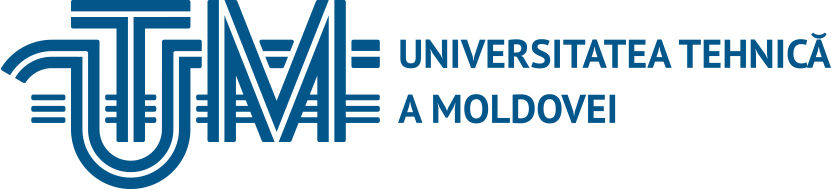 Stimate domnule rector,Subsemnatul (a), _____________________________________________________________________  angajat (ă) în funcţia de ______________________________________________________________la ___________________________________________________________________________, Vă aduc la cunoştinţă  modificarea numelui din _________________________ în __________________________, în legătură cu _____________________________________________________________________ .La cerere anezez copia __________________________________________._______________________data                                    _____________________                                                 semnăturaDlui Viorel BOSTAN, rector UTM, dr. hab., prof. univ.COORDONAT:Decan/şef Direcţieșef Departament/Catedră/Serviciu/Secție	Înştiinţare privind modificarea numelui